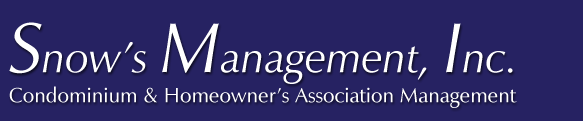 SeaCliff Plaza Condominium AssociationOwner Contact InformationSeaCliff Plaza Condominium AssociationOwner Contact InformationSeaCliff Plaza Condominium AssociationOwner Contact InformationSeaCliff Plaza Condominium AssociationOwner Contact InformationSeaCliff Plaza Condominium AssociationOwner Contact InformationSeaCliff Plaza Condominium AssociationOwner Contact InformationSeaCliff Plaza Condominium AssociationOwner Contact InformationSeaCliff Plaza Condominium AssociationOwner Contact InformationOwner NameOwner NameOwner NameSecondary Owner NameSecondary Owner NameSecondary Owner NameEmail AddressEmail AddressEmail AddressEmail AddressEmail AddressEmail AddressEmail AddressHome PhoneCell PhoneHome PhoneCell PhoneCell PhoneMailing AddressMailing AddressMailing AddressMailing AddressMailing AddressMailing AddressMailing AddressCity, ST  ZIP CodeCity, ST  ZIP CodeCity, ST  ZIP CodeCity, ST  ZIP CodeCity, ST  ZIP CodeCity, ST  ZIP CodeCity, ST  ZIP CodeRenter InformationRenter InformationRenter InformationRenter InformationRenter InformationRenter InformationRenter InformationRenter InformationPrimary Tenant ContactPrimary Tenant ContactPrimary Tenant ContactSecondary Tenant ContactSecondary Tenant ContactSecondary Tenant ContactSecondary Tenant ContactHome PhoneWork PhoneHome PhoneWork PhoneWork PhoneMailing AddressMailing AddressMailing AddressEmail  AddressEmail  AddressEmail  AddressEmail  AddressCity, ST  ZIP CodeCity, ST  ZIP CodeCity, ST  ZIP CodeVehicle InformationVehicle InformationVehicle InformationVehicle InformationVehicle InformationVehicle InformationVehicle InformationVehicle InformationVehicle 1                                                                          Vehicle 2Vehicle 1                                                                          Vehicle 2Vehicle 1                                                                          Vehicle 2Vehicle 1                                                                          Vehicle 2Vehicle 1                                                                          Vehicle 2Vehicle 1                                                                          Vehicle 2Vehicle 1                                                                          Vehicle 2Vehicle 1                                                                          Vehicle 2